Reading Challenge Newsletter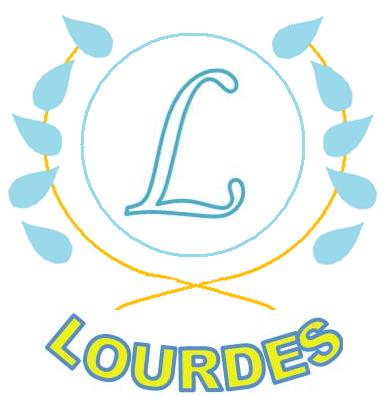 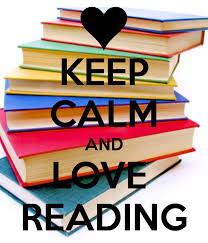 Dear Parent/Guardian, This year Lourdes Primary will focus strongly on ‘Reading for Enjoyment’. This project will be led by the school’s two Attainment Challenge Leaders of Learning (Mr Maxwell and Miss Currie).  These teachers will be promoting Reading for Enjoyment as a whole school initiative, allowing the children to take part in a range of fun and exciting activities related to the enjoyment and choice aspect of reading.  This newsletter will be shared regularly and will allow us to show off what our wonderful children are doing here at Lourdes Primary school. 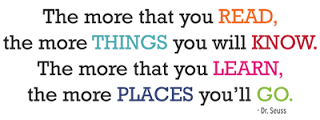 